กิจกรรมพัฒนาคุณภาพ CQIชื่อเรื่อง   พัฒนาระบบการบริหารจัดการวัสดุวิทยาศาสตร์ภายในห้องปฏิบัติการ  โรงพยาบาลพนัสนิคมประเภทที่ต้องการส่งเข้าประกวด		CQI ประเภท   นวัตกรรมชื่อผู้รับผิดชอบโครงงาน	  ชื่อ  นางสาววัชญา  ดาแดง  		ตำแหน่ง  นักเทคนิคการแพทย์ชำนาญการหน่วยงาน  เทคนิคการแพทย์		E-mail  m.watchaya@gmail.com		โทร  095-9595830บทนำ และวัตถุประสงค์	งานบริหารจัดการวัสดุวิทยาศาสตร์หรืองานพัสดุ มีหน้าที่ในการจัดการและควบคุมวัสดุวิทยาศาสตร์เพื่อให้เพียงพอ  คุ้มค่า  และมีประสิทธิภาพตามความต้องการของหน่วยงาน  โดยงานพัสดุนี้จะให้การสนับสนุนทางด้านการรับและลงทะเบียนวัสดุวิทยาศาสตร์  การเบิก-จ่ายวัสดุวิทยาศาสตร์แก่หน่วยงานต่างๆ  การรวบรวมสถิติการเบิก-จ่าย  รายงานคงคลัง  และการรักษาเอกสารข้อมูลวัสดุวิทยาศาสตร์  	เนื่องจากการบริหารจัดการวัสดุวิทยาศาสตร์มีความซับซ้อนเพราะวัสดุวิทยาศาสตร์ภายในห้องปฏิบัติการมีจำนวนเพิ่มขึ้น  ข้อมูลของวัสดุวิทยาศาสตร์มีรายละเอียดมาก  เอกสารที่รวบรวมข้อมูลถูกจัดเก็บไว้ในรูปแบบกระดาษ  ทำให้สถานที่จัดเก็บเอกสารไม่เพียงพอเพราะมีพื้นที่จำกัด  สิ้นเปลืองกระดาษ  การเพิ่ม  แก้ไข  สืบค้นข้อมูลหรือการจัดทำรายงานสถิติทำได้ล่าช้า  มีการบันทึกข้อมูลผิดพลาดจากการเขียนด้วยมือ  ข้อมูลไม่เป็นปัจจุบัน  เอกสารการเบิก-จ่ายวัสดุวิทยาศาสตร์เกิดการสูญหาย  การรักษาความลับของเอกสารทำได้ยาก  และพบปัญหากระบวนการจัดส่งเอกสารการเบิกวัสดุวิทยาศาสตร์มีหลายขั้นตอนจากปัญหาดังกล่าว  ประกอบกับความต้องการเพิ่มประสิทธิภาพในการบริหารจัดการวัสดุวิทยาศาสตร์  ทำให้ผู้วิจัยเกิดแนวคิดในการนำเทคโนโลยีสารสนเทศมาใช้ในการพัฒนาระบบการบริหารจัดการวัสดุวิทยาศาสตร์ (MT-STOCK) ของโรงพยาบาลพนัสนิคม  เพื่อใช้ในการบริหารจัดการวัสดุวิทยาศาสตร์ภายในห้องปฏิบัติการโรงพยาบาลพนัสนิคม  ในด้านการบันทึกข้อมูล  รับและเบิก-จ่ายวัสดุวิทยาศาสตร์  การจัดทำรายงาน  และการวางแผนการจัดซื้อวัสดุวิทยาศาสตร์  เป็นการสนับสนุนให้องค์กรประสบความสำเร็จตามวัตถุประสงค์  วิธีการศึกษา: (อธิบายรูปแบบการศึกษา การกำหนดตัวอย่าง และวิธีการคัดเลือกกลุ่มตัวอย่างวิธีการวิเคราะห์)รูปแบบการศึกษาศึกษาเพื่อวิเคราะห์ปัญหาในระบบบริหารจัดการวัสดุวิทยาศาสตร์ศึกษาและค้นคว้าข้อมูลการพัฒนาระบบบริหารจัดการวัสดุวิทยาศาสตร์  เพื่อกำหนดองค์ประกอบของระบบให้สามารถรองรับคุณลักษณะการทำงานที่กำหนดไว้จัดทำและติดตั้งระบบบริหารจัดการวัสดุวิทยาศาสตร์ประเมินการใช้ระบบบริหารจัดการวัสดุวิทยาศาสตร์กลุ่มตัวอย่างกลุ่มตัวอย่างบุคลากรเจ้าหน้าที่ห้องปฏิบัติการ  โรงพยาบาลพนัสนิคม  ทดลองใช้ระบบการบริหารจัดการวัสดุวิทยาศาสตร์ (MT-STOCK)  เพื่อหาประสิทธิภาพของระบบและประเมินความพึงพอใจต่อการใช้งานของระบบขอบเขตงานระบบการบริหารจัดการวัสดุวิทยาศาสตร์ (MT-STOCK)  ของโรงพยาบาลพนัสนิคมสามารถเก็บข้อมูลและแยกตามกลุ่มงานการใช้วัสดุวิทยาศาสตร์สามารถค้นหา  เพิ่ม  และแก้ไขข้อมูลวัสดุวิทยาศาสตร์สามารถเบิก-จ่ายวัสดุวิทยาศาสตร์มีการแจ้งเตือนรายการวัสดุวิทยาศาสตร์ที่ต้องจัดหาเพิ่มเติมสามารถคำนวณและรายงานมูลค่าคงคลังของวัสดุวิทยาศาสตร์สามารถรายงานสรุปการเบิก-จ่ายแยกตามหน่วยงานเป็นรายเดือนและรายปีงบประมาณสามารถรายงานมูลค่าการใช้วัสดุวิทยาศาสตร์ของแต่ละรายการเป็นรายเดือนและรายปีงบประมาณสามารถกำหนดการเข้าถึงข้อมูลวัสดุวิทยาศาสตร์ของผู้ใช้งานระบบบุคลากรในโรงพยาบาลพนัสนิคมมีความสะดวกในการเบิก-จ่ายวัสดุวิทยาศาสตร์มีระบบแจ้งเตือนจำนวนวัสดุวิทยาศาสตร์เมื่อเหลือจำนวนที่ต้องทำการจัดซื้อผลการศึกษา ใช้วิธีวิเคราะห์โดยใช้สถิติเชิงพรรณนา (Descriptive Statistics) วิเคราะห์หาค่าเฉลี่ย (x ) และค่าส่วนเบี่ยงเบนมาตรฐาน (S) โดยมีเกณฑ์การแปลความหมายของค่าเฉลี่ย  จากการนำข้อมูลวิเคราะห์หาค่าดัชนีความสอดคล้อง (IOC) ระหว่างเนื้อหากับแบบสอบถามที่ใช้ในการศึกษา แล้วคัดเลือกข้อคำถามที่มีค่าดัชนีความสอดคล้อง (IOC) ระหว่าง 0.5 - 1.00 ดังนี้สรุป และข้อเสนอแนะเพื่อการนำไปใช้ประโยชน์ระบบการบริหารจัดการวัสดุวิทยาศาสตร์ (MT-STOCK)  เป็นโปรแกรมสำเร็จรูปที่สร้างขึ้นและนำมาใช้ในหน่วยงานเทคนิคการแพทย์  โรงพยาบาลพนัสนิคม  สามารถลดระยะเวลา  และขั้นตอนการบันทึกข้อมูลวัสดุวิทยาศาสตร์  ผู้ใช้สามารถเรียกดูข้อมูลต่างๆ ได้อย่างรวดเร็ว  สามารถเข้าถึงข้อมูลได้ทุกสถานที่จากการเชื่อมต่อระบบเครือข่ายภายในองค์กร  ซึ่งช่วยให้องค์กรสามารถที่จะสร้างระบบบริหารจัดการข้อมูลทางด้านคลังวัสดุขึ้นมาได้อย่างมีประสิทธิภาพ  และพัฒนาไปสู่รูปแบบของแอพลิเคชั่นได้เอกสารอ้างอิง1.  วงศ์ประชา  จันทร์สมวงศ์  และคณะ. (2554). insight Dreamweaver CS5 ฉบับสมบูรณ์. กรุงเทพฯ : โปรวิชั่น.2.  บริษัท โปรซอฟท์ เว็บ จำกัด. เทคนิคการทำเว็บไซต์. [เข้าถึงเมื่อ 2 ม.ค. 63]. เข้าถึงจาก  https://blog.sogoodweb.com3.  บริษัท เอ็ม.ดี.ซอฟต์ จำกัด. การทำเว็บไซต์ 2 ภาษา ด้วย PHP. [เข้าถึงเมื่อ 2 ม.ค. 63]. เข้าถึงจาก  https://www.mindphp.comภาคผนวกคู่มือผู้ใช้ระบบ  MT-Stock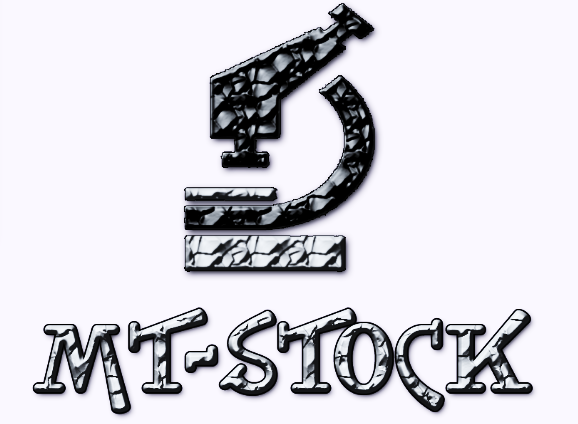 Welcome to MT-Stockเข้า URL : http://192.168.3.253/mt-stock/index.php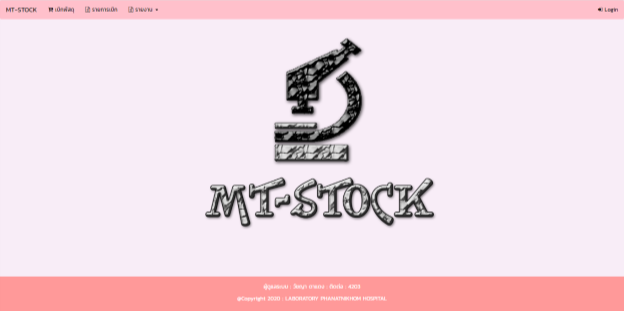 Login  เข้าระบบด้วย  Username  และ  Password  เดียวกับระบบ  HosXP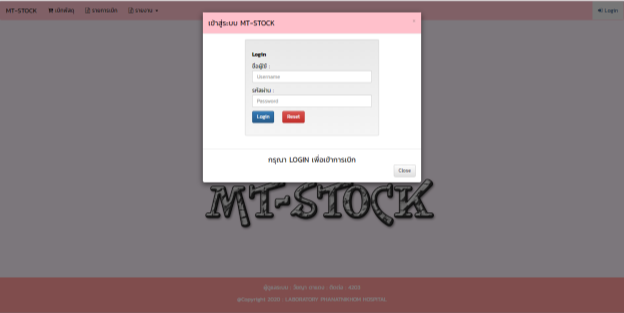 ผู้ใช้งาน : เจ้าหน้าที่ห้องปฏิบัติการ  เลือกหมวดรายการวัสดุวิทยาศาสตร์ที่ต้องการเบิก  ได้แก่  Blood Bank, Chemistry, Hematology, Microbiology, Microscopy, Serology  และ Supply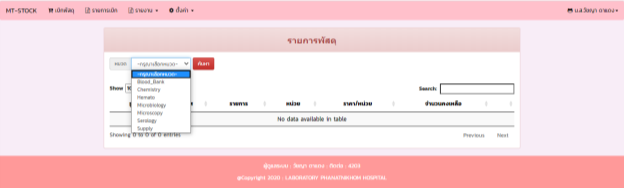 ผู้ใช้งานทั่วไป  เลือกหมวดรายการวัสดุวิทยาศาสตร์ที่ต้องการเบิก  ได้แก่  Chemistry  และ  Supply  โดยทุกรายการจะมีภาพประกอบ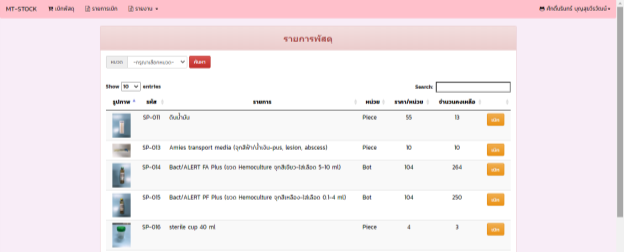 คลิกเบิกวัสดุวิทยาศาสตร์ตามรายการที่ต้องการ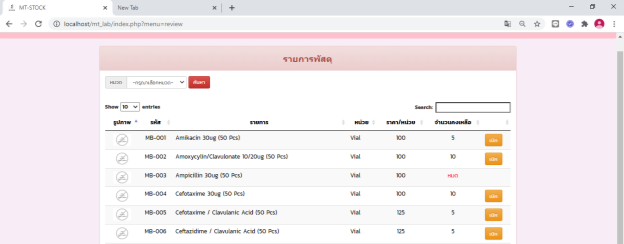 ใส่จำนวนรายการวัสดุวิทยาศาสตร์ที่ต้องการเบิก  และกดบันทึกการเบิก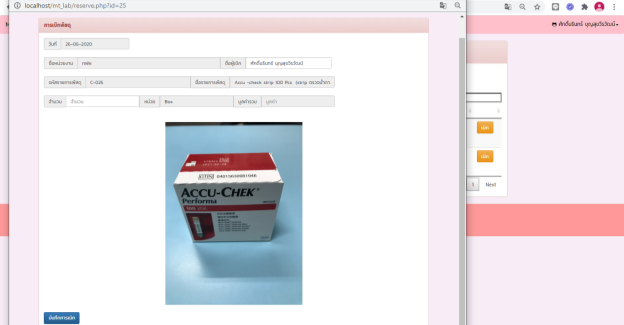 ตรวจสอบสถานะการเบิกวัสดุวิทยาศาสตร์ที่เมนู  “รายการเบิก”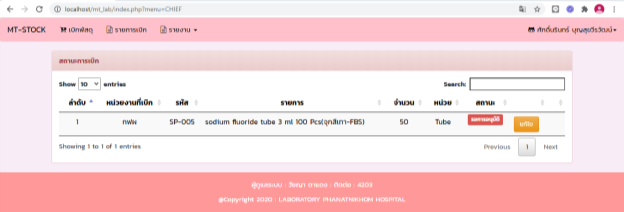 ตรวจสอบรายการเบิกวัสดุวิทยาศาสตร์ย้อนหลังได้จากเมนู  “รายงาน”  โดยระบบจะแสดงข้อมูลเฉพาะหน่วยงานของผู้ใช้ระบบเองเท่านั้น  มีรายละเอียด  ได้แก่  ชื่อหน่วยงาน, รหัสวัสดุวิทยาศาสตร์,  รายการวัสดุวิทยาศาสตร์ที่เบิก, จำนวนที่เบิก, หน่วยนับ และมูลค่า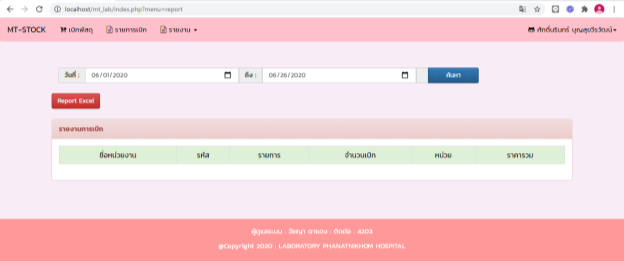 คู่มือผู้ดูแลระบบเข้า URL : http://192.168.3.253/mt-stock/index.phpLogin  เข้าระบบด้วย  Username  และ  Password  เดียวกับระบบ  HosXPอนุมัติการเบิกวัสดุวิทยาศาสตร์จากผู้ใช้ระบบ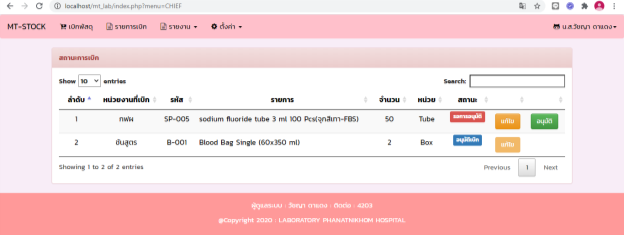  สามารถตรวจสอบและแก้ไขจำนวนการการจ่ายวัสดุวิทยาศาตร์ได้  เมื่อการเบิกนั้นไม่สมเหตุสมผล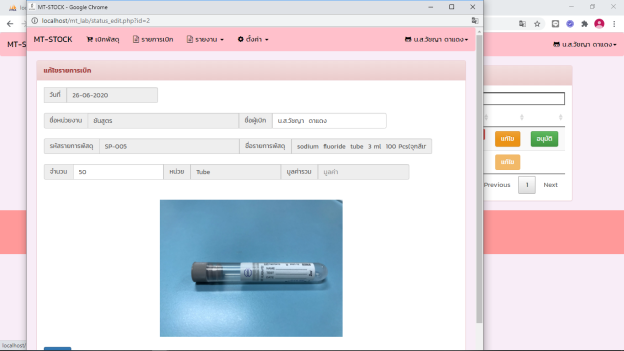 ตรวจสอบสถานะการเบิกวัสดุวิทยาศาสตร์ของแต่ละหน่วยงานได้ที่เมนู  “รายการเบิก”การค้นหารายงาน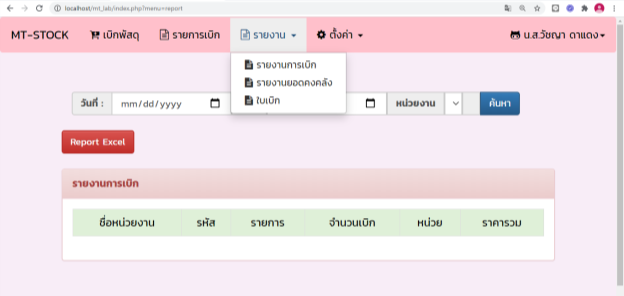 รายงานการเบิก  สามารถค้นข้อมูลย้อนหลังโดยระบุเป็นช่วงวันที่  และหน่วยงาน  โดยรายงานจะแสดงข้อมูลชื่อหน่วยงาน, รหัสวัสดุวิทยาศาสตร์, รายการวัสดุวิทยาศาสตร์ที่หน่วยงานเบิก, จำนวนที่เบิก, หน่วยนับ  และมูลค่า  สามารถพิมพ์รายงานได้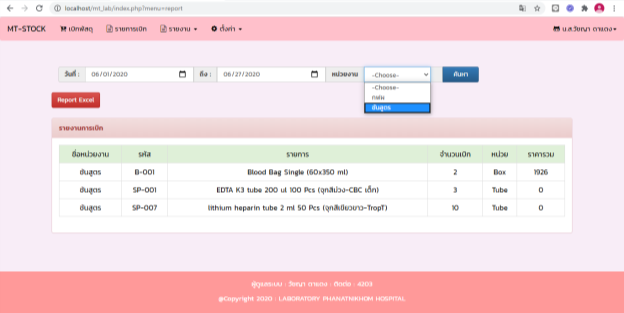 รายงานยอดคงคลัง  สามารถค้นข้อมูลย้อนหลังโดยระบุเป็นช่วงวันที่  และหมวดวัสดุวิทยาศาสตร์  โดยรายงานจะมีข้อมูลรายการวัสดุวิทยาศาสตร์, หน่วยนับ, ราคา/หน่วย, ยอดคงเหลือยกมา, รับ-จ่าย, ยอดคงเหลือปัจจุบัน  และมูลค่า  สามารถพิมพ์รายงานได้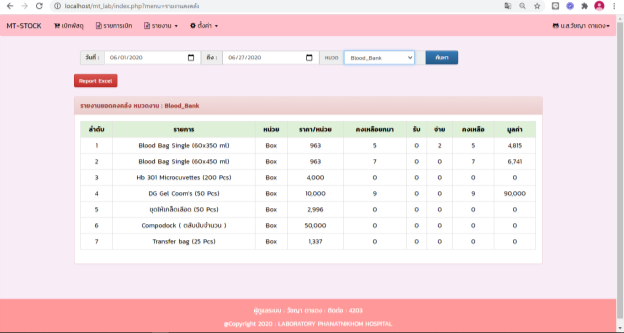 ใบเบิกหรือเอกสารการเบิกจากหน่วยงาน  สามารถค้นได้โดยเลือกหน่วยงาน  และระบุช่วง           วันที่เบิก  แสดงผลเป็นไฟด์ pdf.  เพื่อป้องกันการแก้ไข  ระบุชื่อผู้เบิก, ผู้อนุมัติ, ผู้จ่าย  และผู้รับ  และสามารถพิมพ์ใบเบิกได้  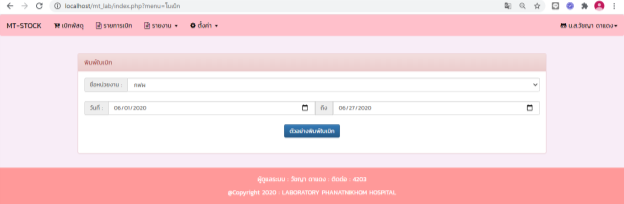 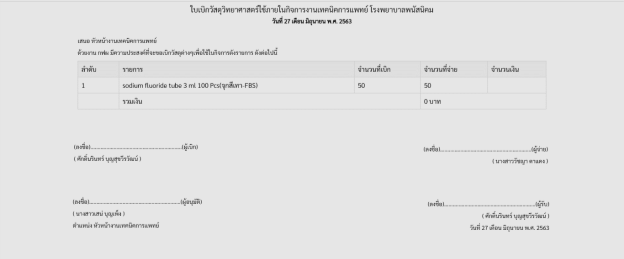 การตั้งค่า  สามารถตั้งค่าผู้ใช้งานระบบและตั้งค่ารายการวัสดุวิทยาศาสตร์ 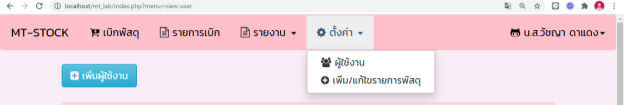 6.1  เพิ่มผู้ใช้งาน  โดยระบุชื่อ-สกุล, ตำแหน่ง, หน่วยงาน, Username, Password, และระบุสิทธิ์การเข้าใช้ระบบ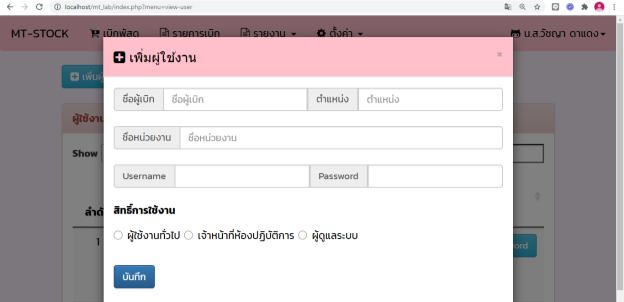 6.2  มีการแจ้งเตือนวัสดุวิทยาศาสตร์ที่ใกล้หมดหรือหมดอายุ  เมื่อเข้าสู่หน้ารายการพัสดุ  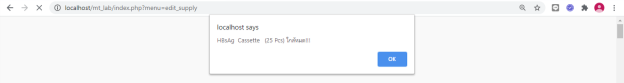 6.3  เลือก  “เพิ่มรายการพัสดุ”  ในกรณีที่มีวัสดุวิทยาศาสตร์รายการใหม่  หรือ  “รับพัสดุเพิ่ม”   ในกรณีที่มีการรับเพิ่มจากรายการเดิม   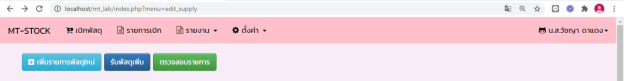 6.4  ลงทะเบียนรายการวัสดุวิทยาศาสตร์  และกำหนดสิทธิ์ในการเบิกโดยเลือกกลุ่มผู้ใช้งาน            หากเลือก  “ใช้งานเฉพาะเจ้าหน้าที่ห้องปฏิบัติการ”  หน่วยงานอื่นๆจะไม่สามารถทำการเบิกได้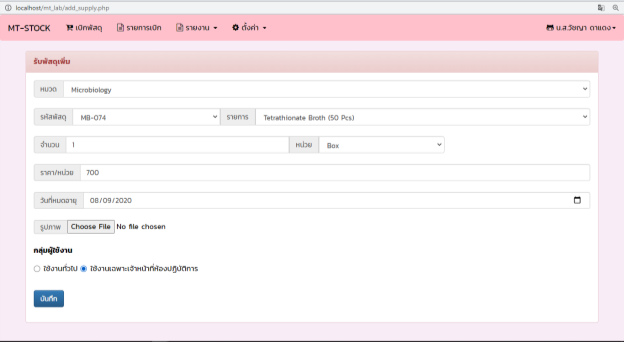 	6.5  ตรวจสอบรายการ  เมื่อต้องการทราบรายละเอียดการรับเข้าของรายการวัสดุวิทยาศาสตร์นั้นๆ  โดยระบุช่วงวันที่รับ  และชื่อรายการวัสดุวิทยาศาสตร์ที่ต้องการ 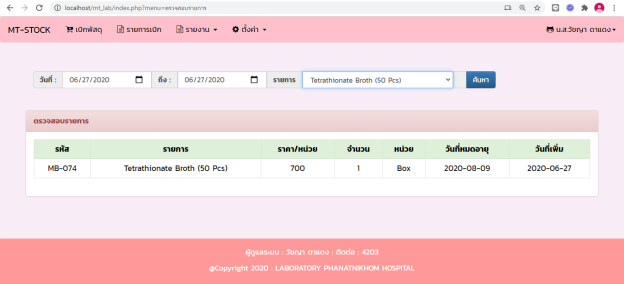 แบบสอบถามความพึงพอใจ  https://forms.gle/uKAj2zPzS8bQKqxj7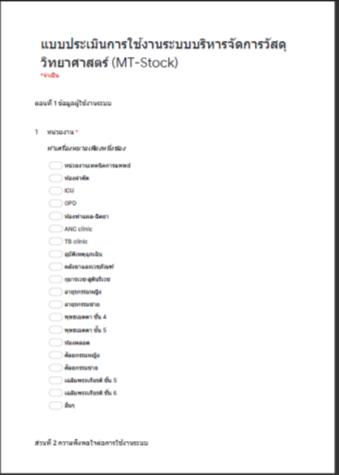 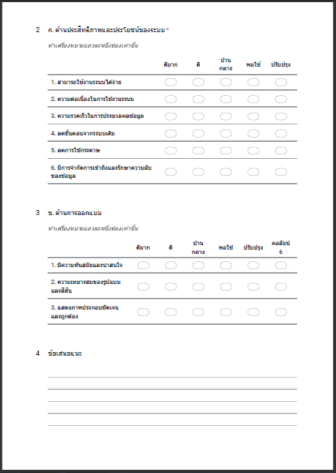 1.1  สามารถใช้งานระบบได้ง่าย1.1  สามารถใช้งานระบบได้ง่าย1.1  สามารถใช้งานระบบได้ง่าย1.1  สามารถใช้งานระบบได้ง่าย1.1  สามารถใช้งานระบบได้ง่าย1.1  สามารถใช้งานระบบได้ง่ายFrequencyPercentValid PercentCumulative PercentValidดี646.246.246.2Validดีมาก753.853.8100.0ValidTotal13100.0100.01.2  ความต่อเนื่องในการใช้งานระบบ1.2  ความต่อเนื่องในการใช้งานระบบ1.2  ความต่อเนื่องในการใช้งานระบบ1.2  ความต่อเนื่องในการใช้งานระบบ1.2  ความต่อเนื่องในการใช้งานระบบ1.2  ความต่อเนื่องในการใช้งานระบบFrequencyPercentValid PercentCumulative PercentValidปานกลาง215.415.415.4Validดี753.853.869.2Validดีมาก430.830.8100.0ValidTotal13100.0100.01.3  ความรวดเร็วในการประมวลผลข้อมูล1.3  ความรวดเร็วในการประมวลผลข้อมูล1.3  ความรวดเร็วในการประมวลผลข้อมูล1.3  ความรวดเร็วในการประมวลผลข้อมูล1.3  ความรวดเร็วในการประมวลผลข้อมูล1.3  ความรวดเร็วในการประมวลผลข้อมูลFrequencyPercentValid PercentCumulative PercentValidปานกลาง323.123.123.1Validดี538.538.561.5Validดีมาก538.538.5100.0ValidTotal13100.0100.01.4  ลดขั้นตอนจากระบบเดิม1.4  ลดขั้นตอนจากระบบเดิม1.4  ลดขั้นตอนจากระบบเดิม1.4  ลดขั้นตอนจากระบบเดิม1.4  ลดขั้นตอนจากระบบเดิม1.4  ลดขั้นตอนจากระบบเดิมFrequencyPercentValid PercentCumulative PercentValidดี538.538.538.5Validดีมาก861.561.5100.0ValidTotal13100.0100.01.5  ลดการใช้กระดาษ1.5  ลดการใช้กระดาษ1.5  ลดการใช้กระดาษ1.5  ลดการใช้กระดาษ1.5  ลดการใช้กระดาษ1.5  ลดการใช้กระดาษFrequencyPercentValid PercentCumulative PercentValidพอใช้17.77.77.7Validดี430.830.838.5Validดีมาก861.561.5100.0ValidTotal13100.0100.01.6  มีการจำกัดการเข้าถึงและรักษาความลับของข้อมูล1.6  มีการจำกัดการเข้าถึงและรักษาความลับของข้อมูล1.6  มีการจำกัดการเข้าถึงและรักษาความลับของข้อมูล1.6  มีการจำกัดการเข้าถึงและรักษาความลับของข้อมูล1.6  มีการจำกัดการเข้าถึงและรักษาความลับของข้อมูล1.6  มีการจำกัดการเข้าถึงและรักษาความลับของข้อมูลFrequencyPercentValid PercentCumulative PercentValidดี646.246.246.2Validดีมาก753.853.8100.0ValidTotal13100.0100.02.1  มีความทันสมัยและน่าสนใจ2.1  มีความทันสมัยและน่าสนใจ2.1  มีความทันสมัยและน่าสนใจ2.1  มีความทันสมัยและน่าสนใจ2.1  มีความทันสมัยและน่าสนใจ2.1  มีความทันสมัยและน่าสนใจFrequencyPercentValid PercentCumulative PercentValidปานกลาง323.123.123.1Validดี646.246.269.2Validดีมาก430.830.8100.0ValidTotal13100.0100.02.2  ความเหมาะสมของรูปแบบและสีสัน2.2  ความเหมาะสมของรูปแบบและสีสัน2.2  ความเหมาะสมของรูปแบบและสีสัน2.2  ความเหมาะสมของรูปแบบและสีสัน2.2  ความเหมาะสมของรูปแบบและสีสัน2.2  ความเหมาะสมของรูปแบบและสีสันFrequencyPercentValid PercentCumulative PercentValidพอใช้17.77.77.7Validปานกลาง17.77.715.4Validดี753.853.869.2Validดีมาก430.830.8100.0ValidTotal13100.0100.02.3  แสดงภาพประกอบชัดเจนและถูกต้อง2.3  แสดงภาพประกอบชัดเจนและถูกต้อง2.3  แสดงภาพประกอบชัดเจนและถูกต้อง2.3  แสดงภาพประกอบชัดเจนและถูกต้อง2.3  แสดงภาพประกอบชัดเจนและถูกต้อง2.3  แสดงภาพประกอบชัดเจนและถูกต้องFrequencyPercentValid PercentCumulative PercentValidปานกลาง215.415.415.4Validดี430.830.846.2Validดีมาก753.853.8100.0ValidTotal13100.0100.0